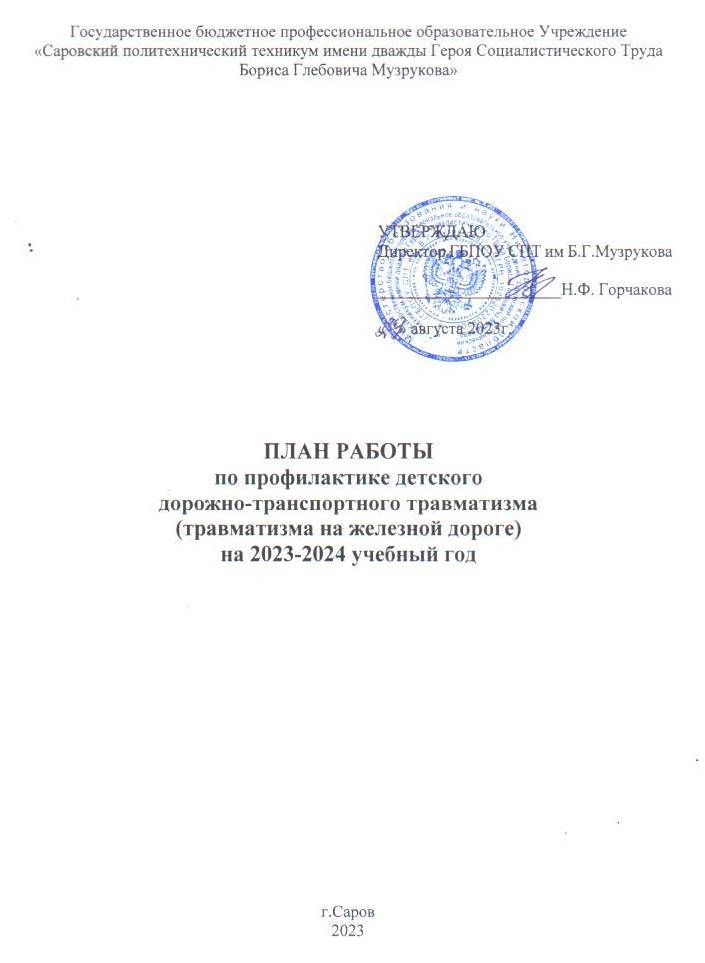 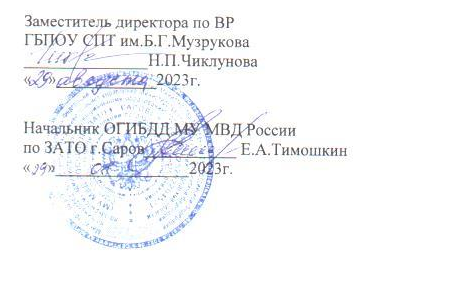 №п/пНаименование мероприятияСроки выполненияОтветственный1.Инструктивно – информационная работа с педагогическим коллективом техникума о проведении инструктажей:- по соблюдению правил техники безопасности;- по ПДД;- по профилактике ДТП- по профилактике ДТП на объектах железнодорожного транспортаавгустзаместитель директора по ВР2августдиректор 3август-сентябрьзаместитель директора по ВР,  ответственный за профилактику ДДТТ, кураторы4сентябрьзаместитель директора по ВР,  ответственный за профилактику ДДТТ5в течении учебного годаруководитель медиа-центра, ответственный за профилактику ДДТТ, инженер-электроник6в течении учебного годазаместитель директора по ВР,  ответственный за профилактику ДДТТ7в течении учебного годаответственный за профилактику ДДТТ81 раз в полгодаответственный за профилактику ДДТТ, кураторы91 раз в месяцзаместитель директора по ВР, кураторы10в течении 30 дней заместитель директора по ВР,  ответственный за профилактику ДДТТ11в течении учебного годазаместитель директора по ВР, ответственный за профилактику ДДТТ12в течении 3-х рабочих днейзаместитель директора по ВР, кураторы13перед общегородскими рейдамизаместитель директора по ВР, кураторы, ответственный за профилактику ДДТТ14Проведение самостоятельных мероприятий по БДД с обязательным информированием ОГИБДД МУ МВД России по ЗАТО г.Саров о дате, времени и месте проведения.в течении учебного годазаместитель директора по ВР15Проведение родительских собраний по вопросам обеспечения безопасного поведения детей на дорогах и на объектах железнодорожного транспорта.сентябрьзаместитель директора по ВР, кураторы, ответственный за профилактику ДДТТ16Проведение родительских собраний с приглашением инспекторов ГИБДДв течении учебного годазаместитель директора по ВР, кураторы, ответственный за профилактику ДДТТ17Беседы с родителями обучающихсяв течении учебного годазаместитель директора по ВР, кураторы, ответственный за профилактику ДДТТ